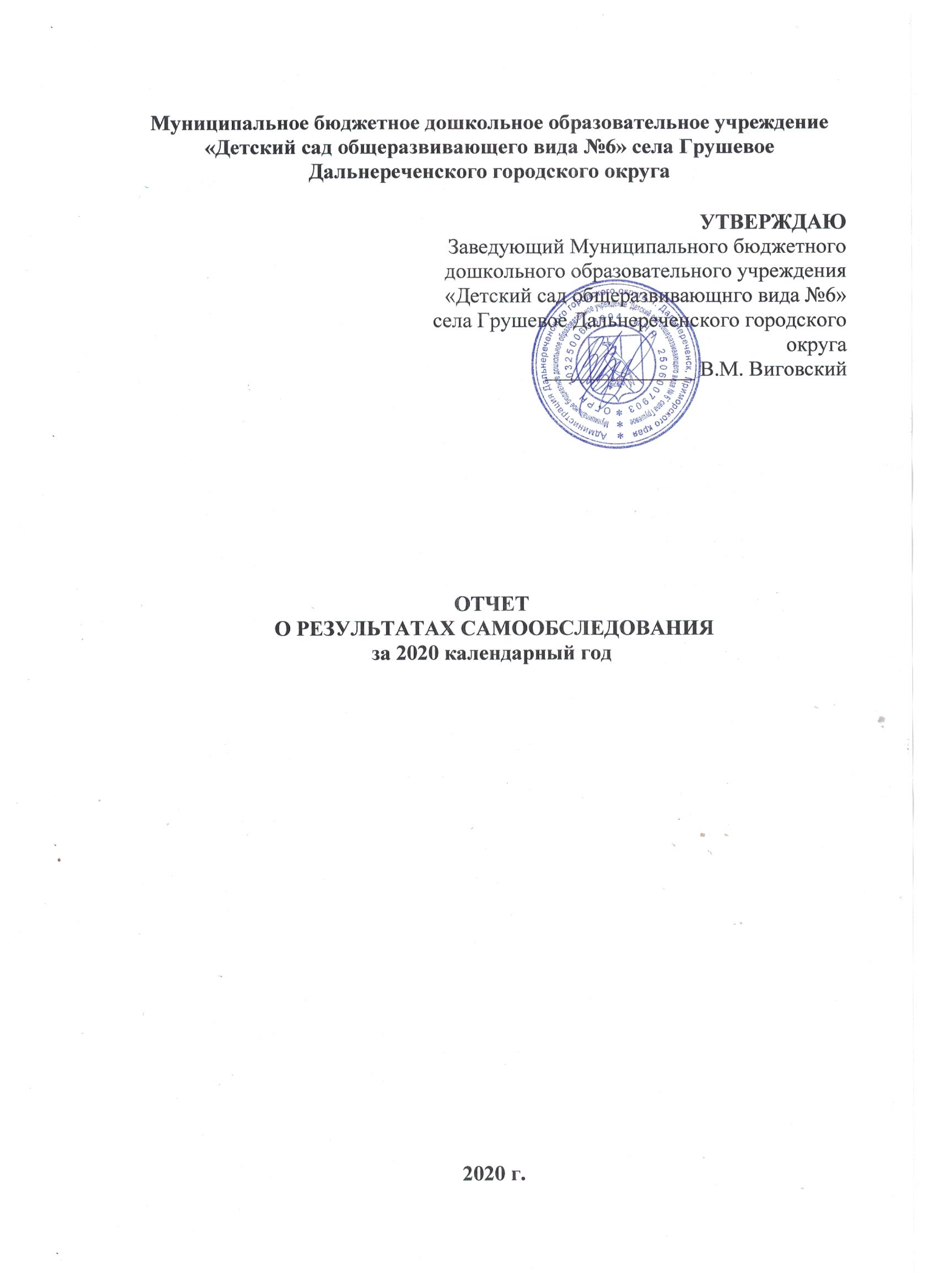 Аналитическая частьПоказатель результатов деятельности1.АНАЛИТИЧЕСКАЯ ЧАСТЬ:I. Общая характеристика образовательного учреждения.      Муниципальное бюджетное дошкольное образовательное учреждение «Детский сад общеразвивающего вида №6» села Грушевое Дальнереченского городского округа был введен в эксплуатацию 10 июня 2002 года. проектной мощностью на 35 детей. Юридический адрес: индекс: 692107, Российская Федерация, Приморский край, г. Дальнереченск, село Грушевое, ул. Центральная 1.Телефон: 8(42356)73-3-34Режим работы: 
Понедельник -  пятница – 7.45  -18.15 Суббота, воскресенье – выходные дниВедомственная принадлежность: Дальнереченскому городскому округу. Вышестоящая организация: Муниципальное казенное учреждение «Управление образования» Дальнереченского городского округа, Начальник: Шитько Наталья Николаевнаадрес: инд. 692135, Приморский край, г. Дальнереченск, ул. Победы, 13, каб.26, телефон: (4232) 25-9-69,форма собственности – муниципальная.Электронный адрес: detskiysadkorobchuk@gmail.comЗаведующий ДОУ: Виговский Владимир МихайловичСписочный состав: 14 детейРежим работы ДОУ: 10.5 часовКлиенты детского сада: семьи, имеющие детей дошкольного возраста и проживающие в Дальнереченском городском округе.Состояние материально-технической базы МБДОУ соответствует педагогическим требованиям, современному уровню образования и санитарным нормам. Территория детского сада ограждена забором, озеленена насаждениями. На территории учреждения имеются различные виды деревьев, плодово–ягодные насаждения и кустарники, клумбы ежегодно оформляются различными видами цветов.Площади помещений соответствуют санитарно-гигиеническим нормам.Вблизи детского сада расположены: ДК клуб «Космос», сельская библиотека, фельдшерско-акушерский пункт, здание почты, продовольственный магазин.МБДОУ «Детский сад № 6» осуществляет свою деятельность в соответствии с Законом Российской Федерации «Об образовании», а так же следующими нормативно-правовыми и локальными документами:*Федеральным законом «Об основных гарантиях прав ребёнка Российской Федерации».*Конвенцией ООН о правах ребёнка.*Федеральными государственными образовательными стандартами*Санитарно-эпидемиологическими правилами и нормативами СанПиН*Уставом Муниципального дошкольного образовательного учреждения Уже стали традиционными в детском саду такие формы работы как:- родительские собрания (общие и групповые);-совместные досуговые мероприятия детей и родителей (праздники, развлечения, совместная трудовая деятельность);-дни открытых дверей (для родителей);- спортивные праздники;-фольклорные праздники.Детский сад в 2020-2021 посещало в среднем 14 воспитанников в возрасте от 1,5 до 7 лет.

Количественный состав групп:Одна разновозрастная группа – 14 детейВывод: МБДОУ «Детский сад №1» функционирует в соответствии с нормативными документами в сфере образования Российской Федерации. Контингент воспитанников социально благополучный. Преобладают дети из полных семей.II. Структура управления образовательным учреждением.1.Нормативно-правовое обеспечение управления ДОУ    Управление МБДОУ «Детским садом № 1» осуществляется в соответствии с Законом Российской Федерации «Об образовании», а так же следующими локальными документами:- Договором об образовании по образовательным программам дошкольного образования.-Трудовыми договорами между администрацией и работниками.- Локальными актами- Штатным расписанием- Документами по делопроизводству Учреждения- Приказами заведующего МБДОУ- Должностными инструкциями, определяющими обязанности работников ДОУ- Правилами внутреннего трудового распорядка ДОУ- Инструкциями по организации охраны жизни и здоровья детей в ДОУ- Расписаниями занятий, учебной нагрузкой- Перспективными планами работы воспитателей.     В течение календарного года продолжается работа по созданию и обогащению нормативно-информационного обеспечения управления. Используются унифицированные формы оформления приказов. Управление осуществляется на аналитическом уровне.2. Формы и структура управления2.1. Структурно - функциональная модель управления МБДОУ «Детским садом №6»Управление ДОУ осуществляется в соответствии с законом РФ «Об образовании» на основе принципов единоначалия и самоуправления. Руководство деятельностью МБДОУ осуществляется заведующим МБДОУ, который назначается на должность и освобождается от должности Учредителем. Заведующий осуществляет непосредственное руководство детским садом и несет ответственность за деятельность учреждения.2.2.Формами самоуправления детским садом являются:- Общее собрание (СТК) МБДОУ;- Педагогический совет МБДОУ;- Родительский комитет МБДОУ.Общее собрание (СТК) МБДОУ:Осуществляет полномочия трудового коллектива, рассматривает и принимает Положения МБДОУ, вносит предложения при рассмотрении программы развития МБДОУ, рассматривает и обсуждает проект годового плана работы МБДОУ, обсуждает вопросы состояния трудовой дисциплины в МБДОУ и мероприятия по ее укреплению, рассматривает вопросы охраны и безопасности условий труда работников, охраны труда воспитанников в МБДОУ, рассматривает и принимает Устав МБДОУ, обсуждает дополнения и изменения, вносимые в Устав МБДОУ.Педагогический совет МБДОУ: Осуществляет управление педагогической деятельностью, определяет направления образовательной деятельности МБДОУ, утверждает общеобразовательные программы, рассматривает проект годового плана работы МБДОУ и утверждает его, обсуждает вопросы содержания, форм и методов образовательного процесса, планирования образовательной деятельности, рассматривает вопросы повышения квалификации и переподготовки кадров, организует выявление, обобщение, распространение, внедрение педагогического опыта среди педагогических работников МБДОУ.Родительский комитет МБДОУ: Выполняет следующие функции: содействует организации совместных мероприятий в МБДОУ; оказывает посильную помощь в укреплении материально-технической базы, благоустройстве его помещений, детских площадок и территории.       Таким образом, в ДОУ реализуется возможность участия в управлении детским садом всех участников образовательного процесса. Заведующий детским садом занимает место координатора стратегических направлений. Вывод: В МБДОУ создана структура управления в соответствии с целями и содержанием работы учреждения.III. Условия осуществления образовательного процессаФактическое количество сотрудников – 13. В дошкольном учреждении сложился стабильный, творческий педагогический коллектив. Заведующий дошкольным образовательным учреждением Виговский Владимир Михайлович - аттестован на соответствие занимаемой должности. Педагогический процесс в МБДОУ обеспечивают специалисты:Воспитатели: Кадун Татьяна Владимировна                        Бачинская Олеся НиколаевнаОсновные цели и задачиОсновными целями деятельности Учреждения являются:- разностороннее, полноценное развитие личности ребенка;- приобщение воспитанников к общечеловеческим ценностям;- социализация детей в обществе сверстников;- подготовка детей к школе.Основными задачами Учреждения являются:-Предоставление в соответствии с заданием Учредителя бесплатного дошкольного образования по основной образовательной программе и дополнительным программам дошкольного образования;-Оказание консультативной и методической помощи родителям (законным представителям) по вопросам воспитания, обучения и развития детей;-Обеспечение охраны жизни и укрепление физического и психического здоровья детей;-Создание благоприятных условий способствующих интеллектуальному, личностному, эмоциональному и физическому развитию ребенка;-Создание условий для осуществления необходимой коррекции отклонений в развитии ребенка;-Взаимодействие с семьей для обеспечения всестороннего развития ребенка;-Разработка и внедрение новых организационно-педагогических форм и методов образования дошкольников с учетом индивидуальных способностей детей и запросов родителей (законных представителей).*Обеспечение познавательно-речевого, социально-личностного, художественно-эстетического и физического развития детей.Образовательный и квалификационный уровень педагоговОбщее количество педагогических работников в ДОУ 2 человекасо средним специальным образованием – 2 человекаРаспределение педагогов по стажу работыУспешной реализации намеченных планов работы способствуют разнообразные методические формы работы с кадрами: - педсоветы, - теоретические и практические семинары, - деловые игры, - выставки, - круглые столы, - смотры-конкурсы, - творческие отчеты, накопленный материал собирается и формируется в творческие папки- консультации;- обмен опытом и т.д.Работа с кадрами направлена на повышение профессионализма, творческого потенциала педагогической культуры педагогов, оказание методической помощи педагогам.Вывод: МБДОУ укомплектовано кадрами полностью. Педагоги детского сада постоянно повышают свой профессиональный уровень, посещают методические объединения, знакомятся с опытом работы своих коллег из других дошкольных учреждений, приобретают и изучают новинки периодической и методической литературы. Все это в комплексе дает хороший результат в организации педагогической деятельности и улучшении качества образования и воспитания дошкольников.Материально-техническое обеспечение ДОУ.В дошкольном учреждении создана материально-техническая база для жизнеобеспечения и развития детей, ведется систематически работа по созданию предметно-развивающей среды. Здание детского сада светлое, имеется отопление, канализация, сантехническое оборудование в удовлетворительном состоянии. В настоящее время в ДОУ функционируют:-групповое помещение –1 с отдельной спальной комнатой-спортивный зал – 1-актовый зал -1-кабинет заведующего - 1-пищеблок - 1-прачечная - 1При создании предметно-развивающей среды в групповых блоках педагоги учитывают возрастные и индивидуальные особенности детей своей группы. Оборудованы групповые комнаты, включающие игровую, познавательную, обеденную зоны. Группы постепенно пополняются современным игровым оборудованием, современными информационными стендами. Предметная среда всех помещений оптимально насыщена, выдержана мера «необходимого и достаточного» для каждого вида деятельности, представляет собой «поисковое поле» для ребенка, стимулирующее процесс его развития и саморазвития, социализации.  Созданная развивающая среда открывает нашим воспитанникам весь спектр возможностей, направляет усилия детей на эффективное использование отдельных ее элементов.В настоящее время в ДОУ частично проведена модернизация материально-технической базы ДОУ. Детский сад оснащен персональными компьютерами в количестве – 2 штук         Таким образом, можно наблюдать тенденцию к обновлению пополнения материально-технической базы дошкольного учреждения, приведение ее в соответствие с современными требованиями, требованиями СанПиН, не только за счет бюджетных средств, но и используя внебюджетные средства, средства спонсоров, что помогает улучшить материально-техническую базу учреждения.Организованная в ДОУ предметно-развивающая среда инициирует познавательную и творческую активность детей, предоставляет ребенку свободу выбора форм активности, обеспечивает содержание разных форм детской деятельности, безопасна и комфортна, соответствует интересам, потребностям и возможностям каждого ребенка, обеспечивает гармоничное отношение ребенка с окружающим миром.Вывод:  В МБДОУ предметно-пространственная среда способствует всестороннему развитию дошкольников.Воспитательно-образовательный процессОбразовательный процесс в детском саду осуществляется в соответствии с сеткой занятий, которая составлена согласно требованиям нормативных документов Министерства Образования и Науки к организации дошкольного образования и воспитания, санитарно-гигиенических правил и нормативов, с учетом недельной нагрузки.Педагогический коллектив реализует образовательный процесс по «Основной образовательной программе дошкольного образования»Годовой план составляется в соответствии со спецификой детского сада с учетом  профессионального уровня педагогического коллектива.Вывод: воспитательно-образовательный процесс в МДОУ строится с учетом требований санитарно-гигиенического режима в дошкольных учреждениях.Взаимодействие с родителями воспитанников     Коллектив дошкольного учреждения ведет постоянную работу с родителями воспитанников. Общим родительским собранием выбран родительский комитет, который является связующим звеном между родителями детей и администрацией детского сада. В дошкольном учреждении разработано «Положение о родительском комитете», согласно которого ежегодно составляется план работы родительского комитета. Кроме того, члены родительского комитета приглашаются на педагогические советы, принимают участие в решении различных вопросов. Помогают вести работу с неблагополучными семьями, организовывают различные мероприятия, ремонтные работы в дошкольном учреждении.Педагогический коллектив дошкольного учреждения ведет постоянную работу с родителями по воспитанию и обучению детей дошкольного возраста. С этой целью проводятся педагогические чтения, на которых родителям предлагаются методические разработки по различным видам деятельности ребенка, как на занятиях, так и в свободное время. Методическая литература предлагается для домашнего чтения. При проведении родительских собраний проводится опрос: «Вопросы, на которые Вы хотели бы получить ответы?» На информационных стендах вывешиваются консультации для родителей, на интересующие их темы, сообщения, советы. Родители имеют возможность присутствовать в группе в адаптационный период ребенка, посещать открытые занятия, праздники, развлечения, принимать в них непосредственное участие. Индивидуально проводятся консультации, посещения на дому.Партнерство во взаимодействии ДОУ и родителей:В дошкольном учреждении совместно с родителями проводятся спортивные праздники, развлечения, дни открытых дверей. Родители принимают участие в подготовке и проведении утренников, шьют костюмы, исполняют типажные роли. При оформлении групповых блоков родители изготавливают атрибуты для сюжетно – ролевых игр, принимают участие в оформлении группы, ремонту игрового материала, пошиву костюмов в уголок  ряженья. Большую помощь оказывают родители воспитанников детского сада и в проведении субботников по уборке территории, ремонтных работах.Взаимодействие с родителями коллектив МБДОУ строит на принципе сотрудничества. При этом решаются приоритетные задачи:-повышение педагогической культуры родителей;-приобщение родителей к участию в жизни детского сада;-изучение семьи и установление контактов с ее членами для согласования воспитательных воздействий на ребенка.Для решения этих задач используются различные формы работы:-групповые родительские собрания, консультации;-проведение совместных мероприятий для детей и родителей;-анкетирование;-наглядная информация;-показ занятий для родителей;-выставки совместных работ;-посещение открытых мероприятий и участие в них;-заключение договоров с родителями вновь поступивших детейВывод: в МБДОУ создаются условия для максимального удовлетворения запросов родителей детей дошкольного возраста по их воспитанию и обучению. Родители получают информацию о целях и задачах учреждения, имеют возможность обсуждать различные вопросы пребывания ребенка в ДОУ, участвовать в жизнедеятельности детского сада.IV. Результаты образовательной деятельностиОтслеживание уровней развития детей осуществляется на основе педагогической диагностики.Формы проведения диагностики:- диагностические занятия (по каждому разделу программы);- диагностические срезы;- наблюдения, итоговые занятия;- взаимопросмотры.По всем параметрам ведется педагогический мониторинг.Результаты педагогического анализа показывают преобладание детей с высоким и средним уровнями развития, что говорит об эффективности педагогического процесса в МБДОУ.Для определения эффективности воспитательно-образовательной работы педагогами была проведена оценка выполнения программы, сделан анализ. Дети, посещающие детский сад, успешно освоили программу и показали хорошие результаты при диагностике. Занятия строятся в игровой форме, что повышает мотивационную готовность детей, активизирует их.Отслеживая результаты учебной деятельности можно сказать, что дети, посещающие детский сад более успешны в обучении. Вывод: воспитательно-образовательный процесс в ДОУ строится с учетом требований санитарно-гигиенического режима в дошкольных учреждениях.Выполнение детьми программы осуществляется на хорошем уровне. Годовые задачи реализованы в полном объеме. V. Сохранение и укрепление здоровьяЗдоровье сберегающая направленность воспитательно-образовательного процесса обеспечивает формирование физической культуры детей и определяет общую направленность процессов реализации и освоения Программы ДОУ. Одно из основных направлений физкультурно-оздоровительной работы нашего ДОУ - это создание оптимальных условий для целесообразной двигательной активности детей, формирование у них необходимых двигательных умений и навыков, а также воспитание положительного отношения и потребности к физическим упражнениям.Оздоровительная работа в ДОУ проводится на основе нормативно - правовых документов:- ФЗ № 52 «О санитарно-эпидемиологическом благополучии населения».- СанПиН 2.4.1.3049-13 «Санитарно-эпидемиологические требования к устройству, содержанию и организации режима работы дошкольных организациях».В ДОУ разработан и используется мониторинг состояния здоровья воспитанников, что важно для своевременного выявления отклонений в их здоровье.Для всех возрастных групп разработан режим дня с учётом возрастных особенностей детей и специфики сезона (на тёплый и холодный период года). Для детей раннего возраста впервые посещающих ДОУ специальный адаптационный режим.Изучение состояния физического здоровья детей осуществляется воспитателями и местным фельдшером.Для занятий с детьми имеется необходимое оборудование. В течение года систематически проводится в детском саду:- утренняя гимнастика в зале и на улице,- активный отдых,- воздушные и солнечные ванны,- спортивные праздники, развлечения, Что позволяет снизить уровень заболевания воспитанников.Уровень физического развития детейРезультаты диагностики уровня физического развития детей выявили положительную динамику их физического развития:Медицинский блок включает в себя медицинский, процедурный кабинет, и оснащен необходимым медицинским инструментарием, набором медикаментов. Старшей медицинской сестрой ДОУ ведется учет и анализ общей заболеваемости воспитанников, анализ простудных заболеваний.МБДОУ курирует местный фельдшер, которая осуществляет лечебно-профилактическую помощь детям, даёт рекомендации родителям по укреплению здоровья детей и предупреждению вирусных, инфекционных заболеваний, проводит совместную работу с педагогическим коллективом по реабилитации детей в условиях детского сада.Проводятся профилактические мероприятия:-осмотр детей во время утреннего приема;-антропометрические замеры-анализ заболеваемости 1 раз в месяц, в квартал, 1 раз в год;-ежемесячное подведение итогов посещаемости детей;-лечебно-профилактические мероприятия:-витаминизация третьего блюда, -кварцевание (ежндневно);Физкультурно-оздоровительное развитие дошкольника является важным направлением деятельности нашего детского сада. Для развития данного направления в ДОУ созданы следующие условия:Для успешной реализации оздоровительных задач в работе с детьми, в ДОУ установлены такие формы организации:- утренняя гимнастика;- физкультурные занятия в зале и на спортивной площадке;- физкультминутки;- гимнастика после сна;- спортивные игры, праздники, развлечения, дни здоровья;- хождение босиком (летом);- индивидуальная работа с детьми.Решению оздоровительных задач способствуют следующие формы организации детей:- двигательная разминка между занятиями;- двигательно-оздоровительные физкультурные минутки;- прогулки;- подвижные игры на свежем воздухе;- гимнастика пробуждения после дневного сна,- «Недели здоровья»,- самостоятельная двигательная деятельность детей.Вывод: В работе ДОУ большое внимание уделяется охране и укреплению здоровья детей. Следует продолжать работу по снижению заболеваемости детей и в следующем году, продолжить взаимодействие с семьями воспитанников по формированию у детей потребности здорового образа жизни.VI. Организация питания, обеспечение безопасности.Организация питанияВ МБДОУ организовано 4-х разовое питание на основе десятидневного меню. В меню представлены разнообразные блюда, исключены их повторы. При составлении меню соблюдаются требования нормативов калорийности питания. Постоянно проводится витаминизация третьего блюда.При поставке продуктов строго отслеживается наличие сертификатов качества.Контроль за организацией питания осуществляется заведующим МБДОУ, медицинской сестрой.В ДОУ имеется вся необходимая документация по организации детского питания. На пищеблоке имеется бракеражный журнал, журнал здоровья. На каждый день пишется меню-раскладка.Вывод: Дети в МБДОУ обеспечены полноценным сбалансированным питанием. Правильно организованное питание в значительной мере гарантирует нормальный рост и развитие детского организма и создает оптимальное условие для нервно-психического и умственного развития ребенка.VII. Обеспечение безопасности образовательного учреждения.С целью обеспечения безопасности и охраны жизни детей и сотрудников территория ДОУ ограждена по всему периметру. Имеется пожарная сигнализация.  В дошкольном учреждении установлена кнопка (телефонная связь) вызова дежурной части полиции. Обеспечение условий безопасности в МБДОУ выполняется согласно локальным нормативно-правовым документам. Имеются планы эвакуации и стенды по противопожарной безопасности и антитеррористической деятельности.Прогулочные площадки в удовлетворительном санитарном состоянии и содержании.С детьми проводятся беседы, занятия по ОБЖ, развлечения по соблюдению правил безопасности на дорогах. Проводится вводный инструктаж с вновь прибывшими сотрудниками, противопожарный инструктаж и инструктаж по мерам электробезопасности. Ежедневно ответственными (специально обученными) лицами осуществляется контроль с целью своевременного устранения причин, несущих угрозу жизни и здоровью воспитанников и работников.Вывод: В ДОУ соблюдаются правила по охране труда, и обеспечивается безопасность жизнедеятельности воспитанников и сотрудников.VIII. Финансовое обеспечение функционирования и развития ДОУФинансово-хозяйственная деятельность учреждения осуществлялась в соответствии со сметой доходов и расходов на 2020 год, планом финансово-хозяйственной деятельности и муниципальным заданием ДОУ.По нормативному финансированию средства расходуются на присмотр и уход за воспитанниками.Анализ деятельности детского сада показал, что учреждение имеет стабильный уровень функционирования:- приведена в соответствии нормативно-правовая база;- положительные результаты освоения детьми образовательной программы;- сложился сплоченный творческий коллективIX. Основные нерешённые проблемы.1.Замена асфальтового покрытия территории детского сада;2.Приобретение детской мебели в игровые комнаты.X. Основные направления ближайшего развития ДОУДля успешной деятельности в условиях модернизации образования МБДОУ должен реализовать следующие направления развития:-совершенствовать материально-техническую базу учреждения;-продолжить повышать уровень профессионального мастерства педагогов;-усилить работу по сохранению здоровья участников воспитательно-образовательного процесса, продолжить внедрение здоровье сберегающих технологий;-формировать систему эффективного взаимодействия с семьями воспитанников.Выводы по итогам года.Анализ деятельности детского сада за 2020 год выявил успешные показатели в деятельности МБДОУ-Учреждение функционирует в режиме развития.-Хороший уровень освоения детьми программы -В МБДОУ сложился перспективный, творческий коллектив педагогов, имеющих потенциал к профессиональному росту и развитию.Дошкольное учреждение эффективно работает, постоянно пополняется фонд детской и методической литературы, пособий и игрушек. Усилия педагогического коллектива и администрации направлены на сохранение и повышение имиджа ДОУ на рынке образовательных услуг.2.ПОКАЗАТЕЛИ ДЕЯТЕЛЬНОСТИ ОБРАЗОВАТЕЛЬНОЙ ОРГАНИЗАЦИИСтаж работыКоличество человек До 5 лет0От 5 до 10 лет1От 10 до 15 лет0От 15 до 20 лет1Свыше 20 лет0N п/пПоказателиЕдиница измеренияЕдиница измеренияЕдиница измеренияЕдиница измеренияЕдиница измеренияЕдиница измеренияЕдиница измеренияЕдиница измерения1.Образовательная деятельностьКолКолКолКолКолКол%1.1Общая численность воспитанников, осваивающих образовательную программу дошкольного образования, в том числе:человек1414141414141001.1.1В режиме полного дня (8 - 12 часов)человек1414141414141001.1.2В режиме кратковременного пребывания (3 - 5 часов)человек00000001.1.3В семейной дошкольной группечеловек00000001.1.4В форме семейного образования с психолого-педагогическим сопровождением на базе дошкольной образовательной организациичеловек00000001.2Общая численность воспитанников в возрасте до 3 летчеловек3333333,61.3Общая численность воспитанников в возрасте от 3 до 8 летчеловек11111111111195,41.4Численность/удельный вес численности воспитанников в общей численности воспитанников, получающих услуги присмотра и ухода:человек/%1414141414141001.4.1В режиме полного дня (8 - 12 часов)человек/%1414141414141001.4.2В режиме продленного дня (12 - 14 часов)человек/%00000001.4.3В режиме круглосуточного пребываниячеловек/%00000001.5Численность/удельный вес численности воспитанников с ограниченными возможностями здоровья в общей численности воспитанников, получающих услуги:человек/%00000001.5.1По коррекции недостатков в физическом и (или) психическом развитиичеловек/%00000001.5.2По освоению образовательной программы дошкольного образованиячеловек/%00000001.5.3По присмотру и уходучеловек/%00000001.6Средний показатель пропущенных дней при посещении дошкольной образовательной организации по болезни на одного воспитанникадень20,320,320,320,320,31.7Общая численность педагогических работников, в том числе:человек222221001001.7.1Численность/удельный вес численности педагогических работников, имеющих высшее образованиечеловек/%человек/%0000001.7.2Численность/удельный вес численности педагогических работников, имеющих высшее образование педагогической направленности (профиля)человек/%человек/%0000001.7.3Численность/удельный вес численности педагогических работников, имеющих среднее профессиональное образованиечеловек/%человек/%22221001001.7.4Численность/удельный вес численности педагогических работников, имеющих среднее профессиональное образование педагогической направленности (профиля)человек/%человек/%0000001.8Численность/удельный вес численности педагогических работников, которым по результатам аттестации присвоена квалификационная категория, в общей численности педагогических работников, в том числе:человек/%человек/%1.8.1Высшаячеловек/%человек/%человек/%000001.8.2Перваячеловек/%человек/%человек/%000001.9Численность/удельный вес численности педагогических работников в общей численности педагогических работников, педагогический стаж работы которых составляет:человек/%человек/%человек/%1.9.1До 5 летчеловек/%человек/%человек/%000001.9.2Свыше 30 летчеловек/%человек/%человек/%000001.10Численность/удельный вес численности педагогических работников в общей численности педагогических работников в возрасте до 30 летчеловек/%человек/%человек/%000001.11Численность/удельный вес численности педагогических работников в общей численности педагогических работников в возрасте от 55 летчеловек/%человек/%человек/%000001.12Численность/удельный вес численности педагогических и административно-хозяйственных работников, прошедших за последние 5 лет повышение квалификации/профессиональную переподготовку по профилю педагогической деятельности или иной осуществляемой в образовательной организации деятельности, в общей численности педагогических и административно-хозяйственных работниковчеловек/%человек/%человек/%226666661.13Численность/удельный вес численности педагогических и административно-хозяйственных работников, прошедших повышение квалификации по применению в образовательном процессе федеральных государственных образовательных стандартов в общей численности педагогических и административно-хозяйственных работниковчеловек/%человек/%человек/%226666661.14Соотношение "педагогический работник/воспитанник" в дошкольной образовательной организациичеловек/человекчеловек/человекчеловек/человек2/142/141.15Наличие в образовательной организации следующих педагогических работников:1.15.1Музыкального руководителяда/нетда/нетда/нетнетнет1.15.2Инструктора по физической культуреда/нетда/нетда/нетнетнет1.15.3Учителя-логопедада/нетда/нетда/нетнетнет1.15.4Логопедада/нетда/нетда/нетнетнет1.15.5Учителя-дефектологада/нетда/нетда/нетнетнет1.15.6Педагога-психологада/нетда/нетда/нетнетнет2.Инфраструктура2.1Общая площадь помещений, в которых осуществляется образовательная деятельность, в расчете на одного воспитанникакв. мкв. мкв. м2,52,52.2Площадь помещений для организации дополнительных видов деятельности воспитанниковкв. мкв. мкв. м02.3Наличие физкультурного залада/нетда/нетда/нетда2.4Наличие музыкального залада/нетда/нетда/нетда2.5Наличие прогулочных площадок, обеспечивающих физическую активность и разнообразную игровую деятельность воспитанников на прогулкеда/нетда/нетдада